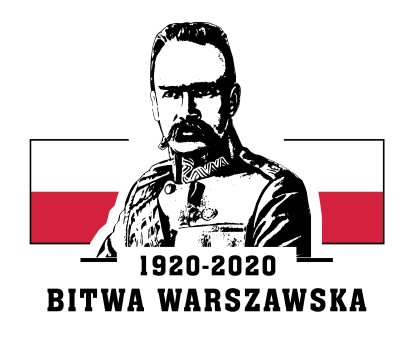 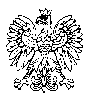 31 WOJSKOWY ODDZIAŁ GOSPODARCZYZgierz, dnia 10 grudnia 2020 r. 					             		DO WYKONAWCÓWINFORMACJA Z OTWARCIA OFERTDziałając na podstawie art. 86 ust. 5 oraz art. 8 ust. 1 ustawy z dnia 29 stycznia 
2004 r. Prawo zamówień publicznych, zwanej dalej „ustawą Pzp” (Dz. U. z 2019 poz.1843), Zamawiający – 31 Wojskowy Oddział Gospodarczy z siedzibą w Zgierzu, przekazuje poniżej informacje z jawnej sesji otwarcia ofert w postępowaniu 
o udzielenie zamówienia publicznego na:dostawę oleju opałowego lekkiego napędowego (grzewczego) do kotłowni własnychnr sprawy 7/ZP/21Jawne otwarcie ofert odbyło się w dniu 10 grudnia 2020 r. o godzinie 14:10 
w siedzibie Zamawiającego – 31 Wojskowym Oddziale Gospodarczym 
w Zgierzu, przy ul. Konstantynowskiej 85, budynek nr 3.Zgodnie z art. 86 ust. 3 ustawy Pzp, bezpośrednio przed otwarciem ofert Zamawiający podał kwotę jaką zamierza przeznaczyć na sfinansowanie zamówienia: 771 210,00 zł (słownie: siedemset siedemdziesiąt jeden tysięcy dwieście dziesięć złotych)W wyznaczonym terminie tj. do dnia 10 grudnia 2020 r. do godziny 14:00 złożono 3 oferty. Zgodnie z art. 86 ust. 4 ustawy Pzp, Zamawiający podał nazwę firmy oraz adres Wykonawcy, a także informacje dotyczące ceny, terminu wykonania i warunków płatności zawarte w ofercie tj.: Zgodnie z art. 24 ust. 11 ustawy Pzp, Wykonawcy w terminie 3 dni od dnia zamieszczenia niniejszej informacji z otwarcia ofert przekażą Zamawiającemu oświadczenie o przynależności lub braku przynależności do tej samej grupy kapitałowej, o której mowa w art. 24 ust. 1 pkt. 23 ustawy Pzp. Wraz ze złożeniem oświadczenia, Wykonawca może przedstawić dowody, że powiązania z innym Wykonawcą nie prowadzą do zakłócenia konkurencji 
w postępowaniu o udzielenie zamówienia publicznego.Wzór oświadczenia stanowi Załącznik nr 4 do SIWZ lub można pobrać ze strony internetowej Zamawiającego https://31wog.wp.mil.pl/pl/ w zakładce: 
BIP – OGŁOSZENIA - ZAMÓWIENIA UNIJNE –Platforma Zakupowa 31. Wojskowego Oddziału Gospodarczego.KOMENDANTpłk Zdzisław FRĄTCZAKE. ADAMKIEWICZ /SZP/ 261 442 09810.12.2020 r.2712 B5Nr ofertyNazwa i adres WykonawcyCena ofertowa brutto (w zł)Termin realizacjiWarunki płatności1/7/ZP/21DAMO PLUS Sp. z o.o. sp. k.ul. Małszyce 2d/2e99-400 Łowicz752 760,00od dnia podpisania umowy do 31.12.2021 r.30 dni2/7/ZP/21MKAJ SKORUPA Sp. z o.o.ul. Traktorowa 10991-203 Łódź738 000,00od dnia podpisania umowy do 31.12.2021 r.30 dni3/7/ZP/21PETROJET Sp. z o.o.ul. Kieszek 5226-670 Pionki1 066 410,00od dnia podpisania umowy do 31.12.2021 r.30 dni